1. Área académica2. Programa educativo3. Dependencia/Entidad académica7. Valores de la Experiencia educativa10. Requisitos 11. Características del proceso de enseñanza aprendizaje14. Fecha15. Nombre de los académicos que participaron en la elaboración y/o modificación16. Perfil del docente19. Descripción de la Experiencia educativa20. Justificación21. Unidad de competencia22. Articulación de los ejes23. Saberes24. Estrategias metodológicas25. Apoyos educativos26. Evaluación del desempeño27. Acreditación28. Fuentes de información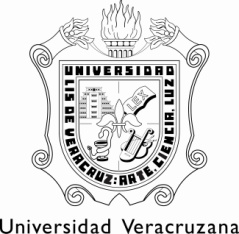 Programa de estudiosde Experiencia Educativa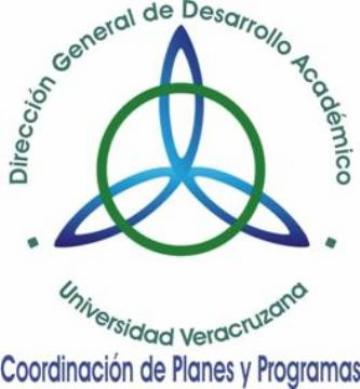 Ciencias de la SaludEnfermeríaEnfermería4. Código5. Nombre de la Experiencia educativa6. Área de formación6. Área de formaciónPrincipal Secundaria 48024Enfermería farmacológica DisciplinarCréditosTeoríaPrácticaTotal horasEquivalencia (s)84-60Farmacología8. Modalidad9. Oportunidades de evaluaciónCursoTodasPre-requisitosCo-requisitos-EENF 48020, EENF 48021, EENF 48022, EENF 48023, EENF 48024, EENF 48025EENF 48026Individual / GrupalMáximoMínimoGrupal252012. Agrupación natural de laExperiencia educativa (áreas de conocimiento, academia, ejes, módulos, departamentos)13. Proyecto integradorÁrea IV. Médico quirúrgicaElaboraciónModificaciónAprobación09/05/201313/06/2013Académicos del Área IV. Médico quirúrgicaLicenciado en enfermería, con especialidad y/o estudios de posgrado en ciencias de la salud; con Formación y actualización pedagógica y disciplinar; dos años mínimo, de experiencia profesional en el área de Enfermería. Curso de inducción impartido por la entidad académica.17. Espacio18. Relación disciplinaria InstitucionalInterdisciplinaria Esta experiencia educativa se localiza en el área disciplinar, con cuatro horas teóricas y ocho créditos, dirigida a que el estudiante adquiera los aspectos teóricos que le permitan el manejo de los medicamentos, su principio activo, mecanismo de acción, efectos terapéuticos adversos e interacciones medicamentosas, abordando: conceptos básicos de la farmacología, farmacocinética, farmacodinamia, posología, clasificación y administración de medicamentos más utilizados en la práctica profesional, dentro del marco legal que lo sustenta. La Unidad de competencia, se evidencia mediante la entrega de cuadros de recuperación, elaboración de perfiles farmacológicos, dosificación y dilución en la aplicación de los fármacos en el taller y/o Laboratorio con modelos anatómicos y simuladores en un entorno de respeto, compromiso y responsabilidad social.El profesional de enfermería, a pesar de que no está involucrado con la indicación de los fármacos, tienen dentro de sus funciones la administración directa de los medicamentos, teniendo una responsabilidad legal, pero sobre todo ética, en el conocimiento de las acciones, efectos tóxicos, indicaciones y contraindicaciones de estas sustancias, serie de factores de vital importancia que debe manejar a detalle, dado que casi ningún fármaco es inocuo y todos, en potencia, pueden resultar dañinos para el organismo si no se administran con todos los cuidados y precauciones, por lo antes expuesto, se torna indispensable que el estudiante de enfermería adquiera esta formación en farmacología.El estudiante reconoce los principios básicos de la farmacología, sustentos teóricos y los perfiles farmacológicos; con la finalidad de administrar la terapia farmacológica con responsabilidad, compromiso, sin error y con apego a las normas oficiales mexicanas vigentes para la seguridad del paciente.Los estudiantes reflexionan (eje heurístico) los principios básicos de la farmacología, los sustentos teóricos y perfiles farmacológicos (eje teórico); analiza (eje heurístico) los mecanismos básicos de la acción farmacológica, farmacocinética, farmacodinamia, posología, clasificación y administración de medicamentos más utilizados en la práctica profesional y las bases legales (eje teórico); en un marco de orden, tolerancia, respeto y responsabilidad (eje axiológico).TeóricosHeurísticosAxiológicosPrincipios y conceptos básicos de la farmacologíaClasificación de medicamentos Mecanismos básicos de la acción farmacológicaPerfiles farmacológicos de los medicamentos más utilizados en la clínicaBases legales sobre la administración de medicamentosDosificación Dilución Terapia intravenosa  Bioseguridad Manejo de bitácorasComprensión y expresión oral y escritaDiscriminación de ideasLectura crítica  y analítica Deducción de informaciónMinistración y administración de medicamentosDosificaciónBúsqueda en fuentes de información variadas, en español e inglésValoraciónEvaluaciónAutorreflexiónColaboraciónCompromisoToleranciaBúsqueda del bien comúnIntegridadSeguridadRespeto a la vida en todas sus manifestacionesConciencia ética y ambientalDe aprendizajeDe enseñanzaBúsqueda de fuentes de informaciónLectura, síntesis e interpretación	ClasificacionesCuadro de recuperaciónRepetición simple y acumulativaElaboración de bitácoras COLEjercicios de dosificaciónEvaluación diagnosticaEstudio de casosLectura comentadaExposición con apoyo tecnológico variadoDirección de prácticasDemostración Ejercicios de dosificaciónMateriales didácticosRecursos didácticosTextos bibliográficos/ librosArtículos científicosVideosNOM072- SSA-1/2012LaptopCañón PintaronPlumones para pintaronInternetTaller/laboratorio equipadoCalculadoraMedicamentosMaterial (torundas, jeringas,)Evidencia (s) de desempeñoCriterios de desempeñoÁmbito(s) de aplicaciónPorcentajeExámenes SuficienteCongruentePertinenteAula30BitácorasPuntualidadPulcritudCoherencia PertinenciaSuficienciaTaller/laboratorio10Perfiles farmacológicosPuntualidadCoherencia PertinenciaSuficiencia Aula15Participación individual y grupalFluidezSuficientePertinenteCongruenteAulaTaller/laboratorio15Ministración y Administración de medicamentosAplica principios científicos y básicosSistematizaciónEfectividadTaller/laboratorio30Total100%Para acreditar esta EE el estudiante deberá haber presentado con suficiencia cada evidencia de desempeño, es decir, que en cada una de ellas haya obtenido mínimo el 60%.BásicasKatzung Bertram Et al,FARMACOLOGIA BASICA Y CLINICA, 9ª Edición. E Manual moderno, 2005. MéxicoLilley, Linda Lane, FARMACOLOGIA  EN ENFERMERIA, 2da. Edición 2000 Harcourt MadridFalconer- Sheridan-Patterson et al, FARMACOLOGIA Y TERAPEUTICA, 6ª. Edición, Editorial Interamericana. Jeanes C. Sherer, INTRODUCCIÒN A LA FARMACOLOGIA, 2ª .Edición, Editorial HarlaMosquera G. Et al FARMACOLOGIA CLINICA PARA ENFERMERAS, 4ED. 2005 Mc. Graw Hill, Madrid EspañaComplementariasBeran John Et al, FUNDAMENTOS DE FARMACOLOGIA, 2ª Edición 1982, Editorial HARLA.  S.A. de C.V. México D.F.Goodman & Gilman, MANUAL DE FARMACOLOGIA Y TERAPEUTICA, 1er. Edición   2009  Mc. Graw Hill, Simonsen Tejer et alFARMACOLOGIA PARA LICENCIADOS EN ENFERMERIAEditorial  El Manual Moderno México 2009MJ Boyer, IJM Batalla, MATEMÁTICAS PARA ENFERMERAS: GUÍA DE BOLSILLO PARA CÁLCULO DE DOSIS Y PREPARACIÓN DE MEDICAMENTOS, 2006 - en.scientificcommons.orgRivera Serrano Et al, USO DE MEDICAMENTOS EN LA CLINICA, Mc. Graw Hill  Interamericana, México